Drodzy Uczniowie.Przesyłam Wam dzisiaj jedno ćwiczenie melodyczno-rytmiczne oraz nagrania melodii i rytmu.Każde nagranie poprzedzone jest jednym taktem, w którym podany jest puls.Naucz się proszę śpiewać. Naucz się proszę wystukiwać rytm, który jest pod melodią.A jak już opanujesz dobrze melodię i rytm, to spróbuj połączyć śpiewanie z wystukiwaniem rytmu.Twoje najlepsze wykonanie nagraj i prześlij do mnie: golliwa_2705@o2.plBędzie ocena 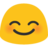 Pozdrawiam serdecznieGrzegorz Oliwa